様式６　他施設実習報告書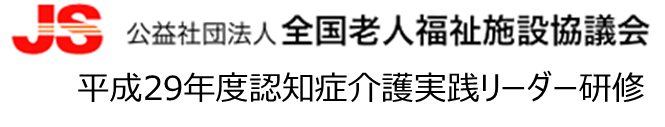 施設名：　　　　　　　　　　　　　　　　　　　　　　　　　　　　　　氏名：　　　　　　　　　　　　　　　　　　　　11月22日（水）「報告とまとめ」の際に原本で提出ください。実習日（2日間）実習日（2日間）平成29年　　　月　　　日（　　）～　　　月　　　日（　　）平成29年　　　月　　　日（　　）～　　　月　　　日（　　）平成29年　　　月　　　日（　　）～　　　月　　　日（　　）平成29年　　　月　　　日（　　）～　　　月　　　日（　　）平成29年　　　月　　　日（　　）～　　　月　　　日（　　）実習目標実習目標一日目の流れ一日目の流れ一日目の流れ考察（参考になった点・気付いた点）二日目の流れ二日目の流れ考察（参考になった点・気付いた点）8:309:0010:0011:0012:0013:0014:0015:0016:0017:0018:0018:308:309:0010:0011:0012:0013:0014:0015:0016:0017:0018:0018:30＜反省・まとめ＞＜反省・まとめ＞当施設において他施設実習の課題を修了したことを証明します　　施設名：　　　　　　　　　　　　　　　　　　　　　　　　　　　　　　　　　　　役職・氏名：　　　　　　　　　　　　　　　　　　　　　　　　　　　　　㊞